Niniejsze zgłoszenie należy przypiąć spinaczem do pracy. Zalecamy podpisać  pracę na odwrocie. 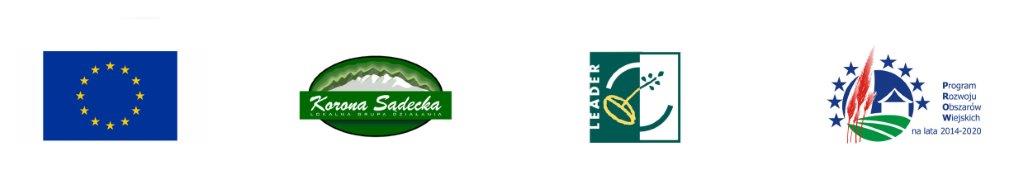 „Europejski Fundusz Rolny na rzecz Rozwoju Obszarów Wiejskich: Europa inwestująca w obszary wiejskie”Konkurs Plastyczny EKO-DOLINA KAMIONKI pt. „Przyroda wokół nas”Formularz zgłoszeniowy.Imię nazwisko autora: …………………………………………………………………………Szkoła(adres) i klasa do której uczęszcza lub placówka kultury (adres)…………………………………………………………………………………………………Adres email i telefon kontaktowy w celu powiadomienia w przypadku przyznania nagrody lub  wyróżnienia:………………………………………………………………………………Zgoda Opiekunów:Ja/My*,  niżej podpisany/a/ni ………………………………………………………………………………………………..Będący rodzicem/ami lub występujący w charakterze opiekuna prawnego dziecka/podopiecznego*……………………………………………………..lat …….., niniejszym wyrażam/y zgodę na jego/jej udział w konkursie plastycznym dla szkół podstawowych oraz oświadczam/y, że  zapoznałem/am/liśmy się z regulaminem konkursu  i go akceptujemy/ akceptuję, a w szczególności:-poświadczamy, że praca zgłoszona do konkursu została wykonana samodzielnie przez dziecko/podopiecznego * nie narusza praw osób trzecich,-wyrazamy.am zgodę na upublicznienie w jakikolwiek sposób, w związku z uczestnictwem w konkursie, jego/jej imienia nazwiska oraz wizerunku,-przyjmujemy/ję do wiadomości oraz zgadzam/my się, że prawo własności oraz prawa autorskie związane że zgłoszona praca przechodzą bezpłatnie na własność organizatora,-przyjmuję/my do wiadomości oraz wyrażam/my zgodę na przetwarzanie przez organizatora bądź podmiot przez niego wskazany  danych osobowych podanych w niniejszym zgłoszeniu w celach związanych z konkursem. Dane osobowe podawane są dobrowolnie ze świadomością o przysługującym prawie do ich poprawy, zmiany lub usunięcia z bazy,-przyjmuję/my do wiadomości oraz zgadzam/my się, że organizatorowi przysługuje prawo do zatrzymania oryginału pracy złożone do konkursu.Miejscowość, data……………………...               Podpis ………………………………                                                                                                     *niepotrzebne skreślić